Arızalı ve topraklaması olmayan fiş-priz sistemi kullanılmayacaktır. Fişi takarken, makine düğmesinin açık olmadığından emin olun. Açma-Kapama düğmesi işlevini yerine getirmiyorsa makine kullanılmayacaktır. Tezgâhların taş muhafazalarının takılı olması gerekir, aksi halde tezgâh çalıştırılmayacaktır. Kullanılan taş çapına göre tezgâh devrinin ayarlanması yapılacaktır. İş parçasını bağlamadan tezgâh kesinlikle çalıştırılmayacaktır. Makineyi çalıştırmadan ve yeni taş takmadan önce taşın çatlak, kırık ve uygun seçilmiş olup olmadığı kontrol edilecektir.	 Taş bağlanırken sıkı bağlanacaktır. Parlayıcı ve patlayıcı maddelerin taşlama tezgâhının yanında bulunmadığı kontrolü yapılacaktır, eğer varsa çalışma ortamından derhal uzaklaştırılacaktır.	 Tezgâh ilk çalışırken yana çekiliniz. Taş dönerken mesnet veya tabla hiçbir nedenle ayarlanmayacaktır. Soğuk yerlerde bulunan taş tezgâhlarında, ilk çalışmada veya yeni taş takıldığında, taş zorlanmayacaktır ve taşa yavaş yavaş yüklenilecektir.	 Hareket halindeki taşa kesinlikle dokunulmayacaktır. Dar elbiseler giyilecek, elbise kolları içeri doğru kıvrılacak, takı kullanılmayacaktır. Çalışırken koruyucu gözlük ve uygun eldiven kullanılacaktır. Çalışırken baş ve vücut tezgâhtan uzak tutulacaktır. Taşlama yaparken iş parçası taşa fazla kuvvetle bastırılmayacaktır. Tezgâhın ve makinenin keskin, delici ve dönen parçalarından eller uzak tutulacaktır. Tezgâh üzerinde anahtar vs. malzemeler bulundurulmayacaktır. Hatalı iş çıkaran tezgâhlarla kesinlikle taşlama yapılmayacaktır. Makine kullanılmıyorken mutlaka kapatılacaktır. Elektrik kablosu her zaman aletin arka kısmına doğru ve uzak tutulacaktır. Makine üzerine ve çalışma ortamına gelişigüzel malzeme bırakılmayacaktır. Mola ve paydoslarda makine çalışır durumda asla terk edilmeyecek ve anahtar kapatılıp tamamen durması için bir süre beklenecektir.	 Makine 	arıza 	durumunda 	hemen 	kapatılacak 	ve 	bakım 	sorumlusuna 	haber verilecektir. Kendi güvenliğiniz kadar çevrenizdekilerin de güvenliğini önemseyiniz. İş sağlığı ve güvenliğine aykırı bir durum söz konusu olduğunda amirine haber verilecektir.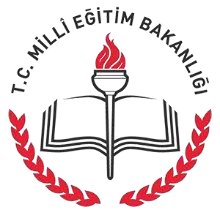 SAMSUN İL MİLLİ EĞİTİM MÜDÜRLÜĞÜ…………………………….. MüdürlüğüDoküman No	: TL-63Yayın No	: 01Yayın Tarihi  	: … / … / 201..Revizyon Tarihi	: … / … / 201..Revizyon Sayısı	: 00..Sayfa No	: 1/1Taşlama Tezgahında Çalışma TalimatıDoküman No	: TL-63Yayın No	: 01Yayın Tarihi  	: … / … / 201..Revizyon Tarihi	: … / … / 201..Revizyon Sayısı	: 00..Sayfa No	: 1/1